Publicado en  el 19/11/2015 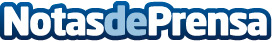 Bankia acuerda con el Comité Paralímpico Español apoyar a los atletas con un mínimo de 100.000 eurosBankia cederá al Comité Paralímpico Español (CPE) un porcentaje de las cuotas percibidas por la emisión y mantenimiento de la tarjeta solidaria, así como parte de los ingresos obtenidos por su uso en comercios | La tarjeta cuenta con una muesca en el lado derecho de forma que con el tacto se pueda conocer su posición para el uso en cajeros, además de las siglas del CPE estampado en alfabeto braille	Bankia y el Comité Paralímpico Español (CPE) han llegado a un acuerdo por el que la entidad financiera se compromete a apoyar a los atletas españoles. Con este objetivo, el banco comercializará una tarjeta solidaria con el deporte paralímpico. A través de la tarjeta, Bankia cederá al Comité Paralímpico un porcentaje de las cuotas de mantenimiento anuales, así como de los beneficios obtenidos por su uso en comercios.Datos de contacto:Nota de prensa publicada en: https://www.notasdeprensa.es/bankia-acuerda-con-el-comite-paralimpico_1 Categorias: Finanzas Solidaridad y cooperación Otros deportes http://www.notasdeprensa.es